Подключение в ЗБУ области «Документооборот»Пользователь с административными правами. Выбрать в меню подпункт «Настройка начальной страницы» пункта «Вид»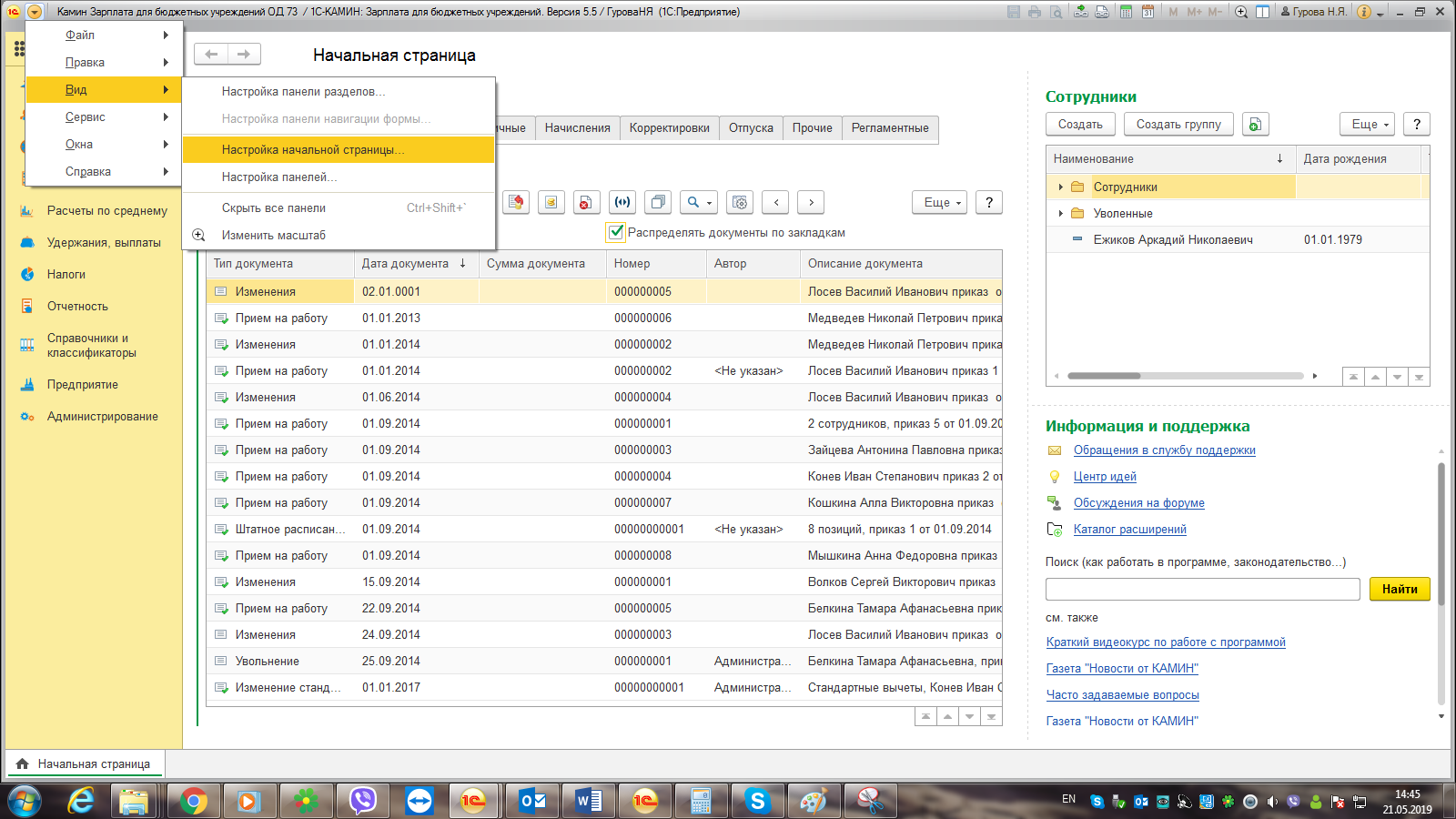 Добавить из поля «Доступные формы» форму «Интеграция с 1С:Документооборотом» в поле «Левая колонка начальной страницы»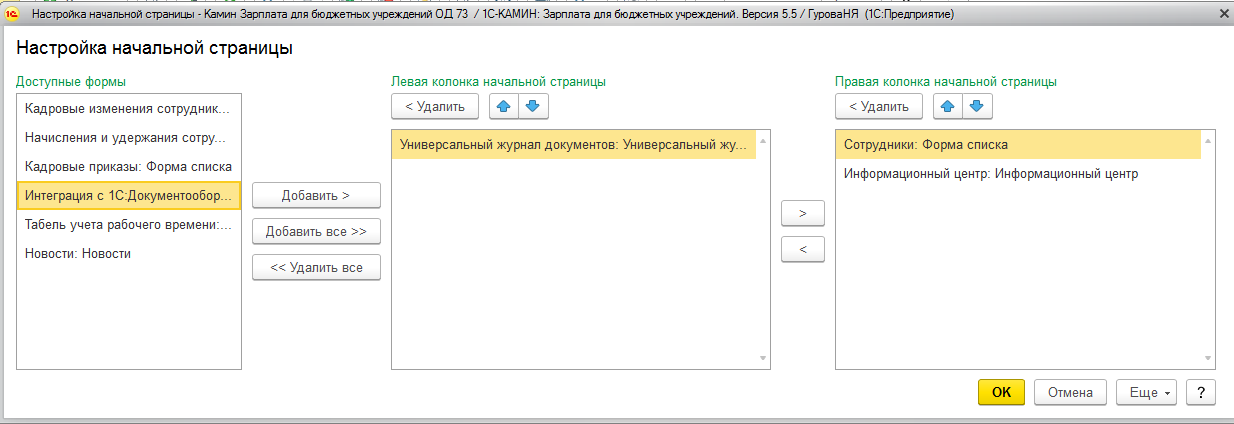 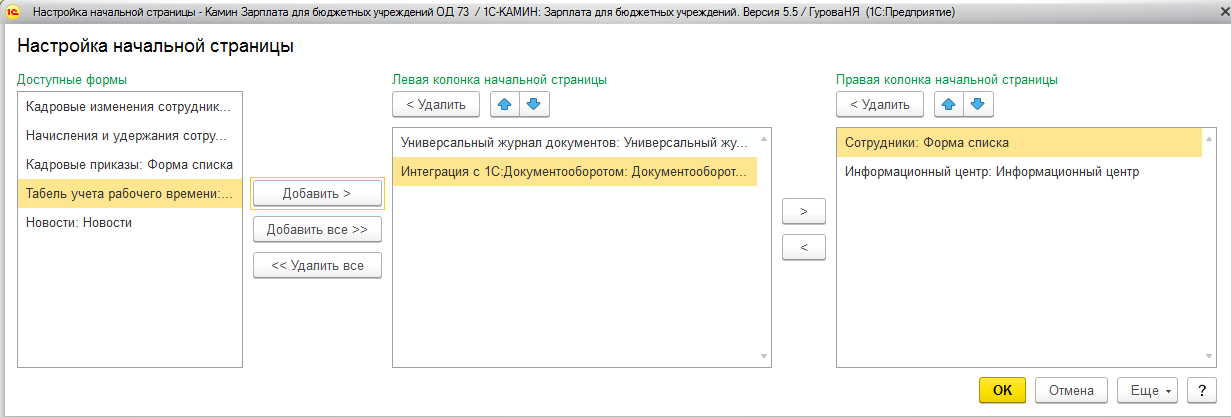 При добавлении области программа запросит пароль пользователя для доступа к «Документообороту», нужно ввести пользователя и пароль.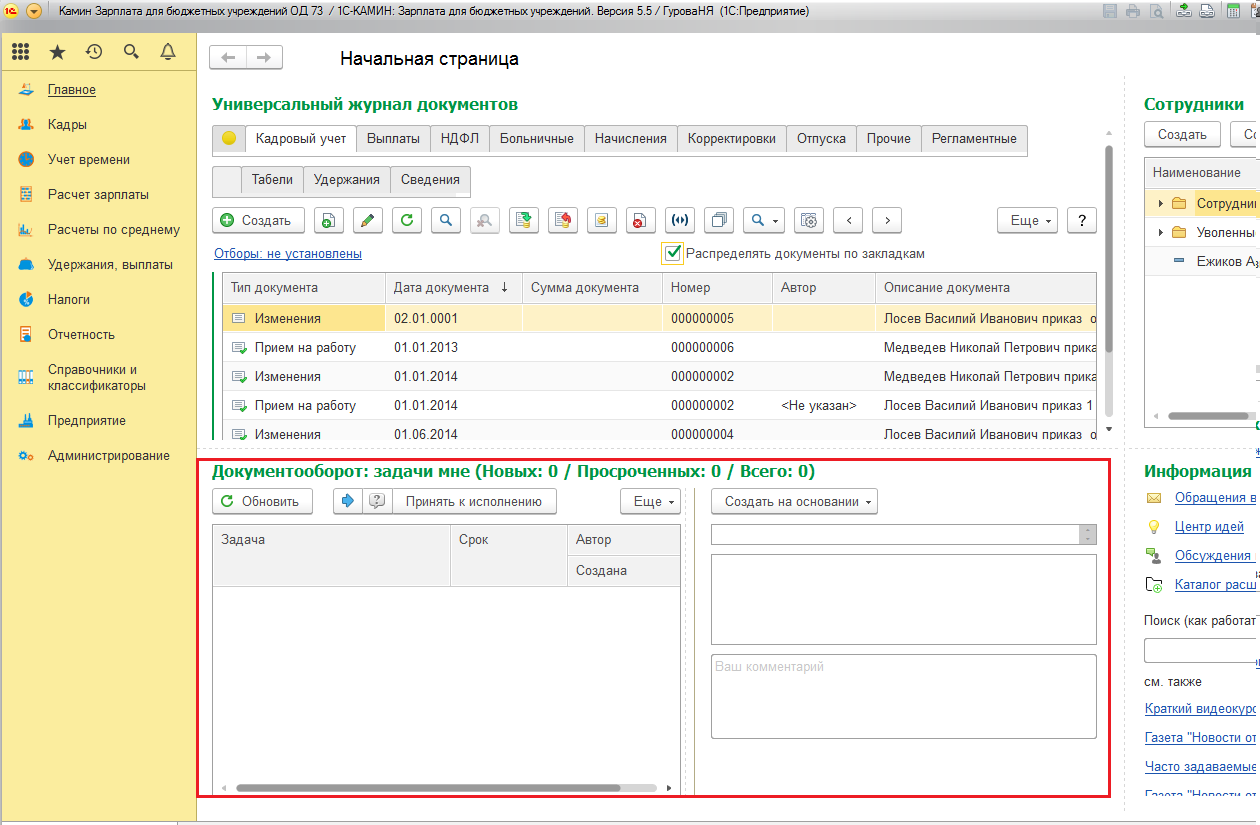 настраиваем начальную страницу, подключаем сертификат ЭП, на примере документа «Табель учета рабочего времени» демонстрируем процесс документооборота:из документа переходим по ссылке «Документооборот»,по ссылке «создать» создаем внутренний документ «Документооборота»,регистрируем документ и запускаем процесс ДО.